Santi Martiri Canadesi (Giovanni de Brébeuf, Isacco Jogues e compagni) Martiri I sacerdoti Antonio Daniel, Giovanni De Brébeuf, Gabriele Lalement, Carlo Garnier, Natale Chabanel, furono martirizzati il primo nel 1648 e gli altri nel 1649, nell'attuale Canada, abitato dagli Uroni; il fratello coadiutore Renato Goupil nel 1642, il sacerdote Isacco Jogues e l'altro fratello coadiutore Giovanni de LaLande il 18 ottobre del 1647 preso Auriesville, nell'attuale stato di New York, abitato allora dagli Irochesi. Erano tutti della Compagnia di Gesù. (Messale  Romomano)S. Renato Goupil, (1608 - 1642) nativo della Francia e aggregato ai Gesuiti, con questi andò missionario nell’America settentrionale, tra le tribù degli Uroni e degli Irochesi. Morì martire a Ossenon presso Auriesville, nell’attuale territorio dello stato di New York (USA), il 29 settembre 1642. Pur avendo iniziato il noviziato nella Compagnia di Gesù come fratello coadiutore, non era stato ammesso alla professione perché sordo. Nel calendario viene ricordato il 19 ottobre, assieme ai santi Giovanni de Brébeuf, Isacco Jogues ed altri 5 Martiri Canadesi. Furono tutti canonizzati da Pio XI nel 1930. S. Renato è il patrono degli anestesisti, ma lo considerano loro protettore anche i sordi del Nord America, dove gli sono state dedicate alcune parrocchie.P. Vincenzo Di Blasio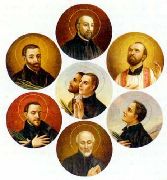 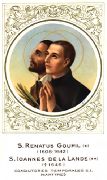 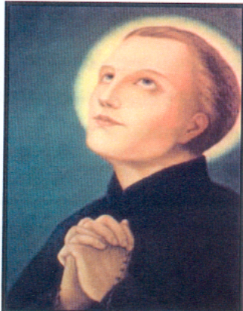 